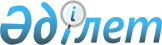 О предельных (максимальных) размерах земельных участков, которые могут находиться в частной собственности граждан Республики КазахстанРешение XXXI-й сессии маслихата города Алматы III-го созыва от 20 июля 2007 года N 382 и постановление Акимата города Алматы от 31 июля 2007 года N 5/822. Зарегистрировано Департаментом юстиции города Алматы 9 августа 2007 года за N 753

      В соответствии со статьей 50 Земельного кодекса Республики Казахстан, маслихат города Алматы III-го созыва и акимат города Алматы решили:

      1. Установить на территории города Алматы предельные (максимальные) размеры земельных участков, которые могут находиться в частной собственности граждан Республики Казахстан при предоставлении их из земель, находящихся в государственной собственности: 

      для индивидуального жилищного строительства - 0,10 гектара; 

      для садоводства, а также дачного строительства - 0,12 гектара. 

      2. Контроль за исполнением настоящего решения возложить на постоянную комиссию по вопросам градостроительства, благоустройства и коммунального хозяйства (Нам О.Ю.) и заместителя акима города Алматы Заяц Я.И.

      3. Настоящее совместное решение вступает в силу со дня государственной регистрации в Департаменте юстиции и вводится в действие по истечении десяти календарных дней после дня его первого официального опубликования.       Председатель XXXI-й сессии 

      маслихата города Алматы 

      III-го созыва                       Б.Шин       Аким города Алматы                  И.Тасмагамбетов       Секретарь маслихата 

      города Алматы III-го созыва         Т.Мукашев
					© 2012. РГП на ПХВ «Институт законодательства и правовой информации Республики Казахстан» Министерства юстиции Республики Казахстан
				